Приложение № 1към Заповед № МДР-ПП-09-77 / 31.05.2022 г.изменена със Заповед № МДР-ПП-09-124/30.08.2022 г.Условия за кандидатстванес проектни предложения за предоставяне на безвъзмездна финансова помощ по Програма за морско дело и рибарство 2014-2020, финансирана  от Европейския фонд за морско дело и рибарствоПроцедура чрез подбор на проектиBG14MFOP001-1.024 „Рибарски пристанища, кейове за разтоварване, рибни борси и лодкостоянки“,Мярка 1.8. „Рибарски пристанища, кейове за разтоварване, рибни борси и лодкостоянки”,Сектор „Инвестиции насочени към изграждане и/или модернизация на лодкостоянки“Съдържание1. Наименование на програмата:Програма за морско дело и рибарство 2014-2020 (ПМДР).2. Наименование на приоритетната ос:Приоритет на Съюза 1 „Насърчаване на устойчиво в екологично отношение, иновативно, конкурентоспособно и основано на знания рибарство, характеризиращо се с ефективно използване на ресурсите”.3. Наименование на процедурата:Процедура чрез подбор на проекти BG14MFOP001-1.024 „Рибарски пристанища, кейове за разтоварване, рибни борси и лодкостоянки”, сектор „Инвестиции насочени към изграждане и/или модернизация на лодкостоянки“.4. Измерения по кодове:Измерение 2 – Форма на финансиране:01 Безвъзмездни средства Измерение 3 – Тип на територията:07 Не се прилагаИзмерение 4 – Механизми за териториално изпълнение:07 Не се прилагаИзмерение 7 – Стопанска дейност24 Други услуги, некласифицирани другаде5. Териториален обхват:Проектите по процедурата следва да бъдат изпълнени на територията на Република България – по крайбрежието и в акваторията на Черно море и р. Дунав.Съгласно чл. 111а, ал. 3 от Закона за морските пространства, вътрешните водни пътища и пристанищата на Република България (ЗМПВВППРБ), лодкостоянка е стационарно или плаващо съоръжение или комплекс от такива съоръжения на брега и/или в акваторията на Черно море, река Дунав или в устията на вливащите се в тях реки, използвани за корабоплаване, което позволява заставането на котва или приставането, престояването, изтеглянето на брега и обслужването, в т.ч. разтоварване на уловите, зареждане с гориво, вода или хранителни продукти, извършване на дребни ремонти, на малки риболовни кораби с дължина до 12 метра за дребномащабен крайбрежен риболов.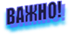 Забележка: С измененията и допълненията в ЗМПВВППРБ от 8 декември 2020 г. (публ. В ДВ. бр.104) термина „покрита лодкостоянка“ се заменя с „лодкостоянка“.6. Цели на предоставяната безвъзмездна финансова помощ по процедурата и очаквани резултати:Прилагането на мярка 1.8 „Рибарски пристанища, кейове за разтоварване, рибни борси и лодкостоянки” ще допринесе за постигане на специфични цели по приоритета на Съюза, предвиден в член 6, параграф 1, буква „а“ „намаляване на въздействието на рибарството върху морската среда, включително избягване и намаляване, доколкото е възможно, на нежелания улов“ и буква „г“ „подобряване на конкурентоспособността и жизнеспособността на предприятията в сектор Рибарството, включително на дребномащабния крайбрежен флот, и подобряване на безопасността и условията на труд ” от Регламент (ЕС) № 508/2014 на Европейския парламент и на Съвета от 15 май 2014 година за Европейския фонд за морско дело и рибарство и за отмяна на регламенти (ЕО) № 2328/2003, (ЕО) № 861/2006, (ЕО) № 1198/2006 и (ЕО) № 791/2007 на Съвета и Регламент (ЕС) № 1255/2011 на Европейския парламент и на Съвета (Регламент 508/2014).Целта на настоящата процедура е да се осигури възможност за изграждане на нови и осъвременяване на инфраструктурата на съществуващи лодкостоянки, да се повиши тяхната енергийната ефективност, да допринесе за опазването на околната среда, да се повиши качеството на разтоварваните на сушата продукти, както и да се подобрят безопасността и условията на труд на рибарите.7. ИндикаториУправляващият орган (УО) на Програмата за морско дело и рибарство (ПМДР) ще следи за изпълнението и отчитането на следните индикатори за изпълнение:1. Увеличение на количеството на разтоварения нежелан улов в тонове на рибарските пристанища, кейовете за разтоварване, рибните борси и лодкостоянки в тонове, код на индикатора RI_UP1.4 (a) – индикаторът е препоръчителен;2. Увеличение на количеството на разтоварения нежелан улов в проценти на рибарските пристанища, кейовете за разтоварване, рибните борси и лодкостоянки в проценти, код на индикатора RI_UP1.4 (b) – индикаторът е препоръчителен;3. Промяна в стойността на продукцията код на индикатора RI_UP1.1;4. Промяна в нетната печалба, код на индикатора RI_UP1.3;5. Създадена заетост (ЕПРВ) в сектора на рибарството или допълнителните дейности, код на индикатора RI_UP1.7 – индикаторът е препоръчителен;6. Запазена заетост (ЕПРВ) в сектора на рибарството или допълнителните дейности, код на индикатора RI_UP1.8 – индикаторът е препоръчителен;Детайлните правила за характера, изчислението и отчитането на Индикаторите за резултат по всяка мярка на ПМДР са дефинирани в документ „Определения за общи показатели“, изготвени от Помощно звено за мониторинг и оценка в областта на рибарството и аквакултурите – FAME към Европейската комисия, които кандидатите могат да прочетат тук: https://www.eufunds.bg/bg/pmdr/node/2581.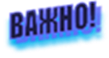 Кандидатите следва да попълнят индикаторите, които са приложими за конкретното проектно предложение и ще бъдат проследени на етап мониторинг. Индикаторите се представят без натрупване, т.е. те следва да обхващат период от една година и се проследяват ежегодно.Попълнените индикатори следва стриктно да кореспондират със заложените в Бизнес плана на проектното предложение, като се спазват мерните единици, посочени във Формуляра за кандидатстване.Изпълнението на идикаторите се проследява ежегодно на годишна база при извършване на мониторинг до края на изтичане срока на договора по проекта.В случай на неизпълнение на индикаторите за резултат, заложени в проектното предложение на бенефициера ще бъдат наложени финансови корекции съгласно разпоредбите на Наредбата за посочване на нередности, представляващи основания за извършване на финансови корекции, и процентните показатели за определяне размера на финансовите корекции по реда на Закона за управление на средствата от Европейските структурни и инвестиционни фондове, приета с ПМС № 57 от 28 март 2017г. (обн., ДВ, бр. 27 от 2017 г.).8. Общ размер на безвъзмездната финансова помощ по процедурата:Общият размер на безвъзмездната финансова помощ за проекти по мярка 1.8. „Рибарски пристанища, кейове за разтоварване, рибни борси и лодкостоянки” е както следва:УО на ПМДР 2014-2020 си запазва правото да увеличи бюджета по процедурата след приключване на оценката на проектите по предходен прием, прекратени проекти и др., както и във връзка с чл. 26, ал. 7 от ЗУСЕСИФ.9. Минимален (ако е приложимо) и максимален размер на безвъзмездната финансова помощ за конкретен проект:Минималният размер на допустимата безвъзмездна финансова помощ е 80 000 лева.Максималният размер на допустимата безвъзмездна финансова помощ е 1 000 000 лева.10. Процент на съфинансиране: Безвъзмездната финансова помощ е в размер до 100 на сто от размера на одобрените и реално извършени инвестиционни разходи. Максимален процент на съфинансиране: – до 100 % за публични организации; – до 50 % за юридически лица или еднолични търговци (ЕТ), регистрирани по Търговския закон или Закона за кооперациите.Интензитетът на финансирането на операции, осъществявани от предприятия, които попадат извън определението за малко и средно предприятие, съгласно чл. 3 и чл. 4 от Закона за малките и средните предприятия (ЗМСП), се намалява с 20 процентни пункта.Процент на съфинансиране от ЕФМДР – 73,26 %.Процент на съфинансиране от националния бюджет – 26,74%.За „проекти, които след приключване генерират нетни приходи” по смисъла на чл. 61 от Регламент (ЕС) № 1303/2013 на Европейския парламент и на Съвета от 17 декември 2013 г. за определяне на общоприложими разпоредби за Европейския фонд за регионално развитие, Европейския социален фонд, Кохезионния фонд, Европейския земеделски фонд за развитие на селските райони и Европейския фонд за морско дело и рибарство и за определяне на общи разпоредби за Европейския фонд за регионално развитие, Европейския социален фонд, Кохезионния фонд и Европейския фонд за морско дело и рибарство, и за отмяна на Регламент (ЕО) № 1083/2006 на Съвета (OB, L 347/320 от 20.12.2013 г.) (Регламент № 1303/2013), когато в резултат от финансовия анализ по проекта се установи финансов дефицит, безвъзмездната финансова помощ (100%) е до размера на сумата по решението съгласно представения финансов анализ. В този случай бенефициерът следва да осигури собствен принос в размер на разликата между общата стойност на проекта и размера на БФП по ПМДР (100%).Всяко проектно предложение, което има потенциал да генерира приходи, и тези приходи могат да бъдат оценени към момента на кандидатстване, следва да бъде придружено от финансов анализ. За проекти, генериращи нетни приходи, безвъзмездната финансова помощ по ПМДР (100%) е до размера на сумата по решението съгласно представения финансов анализ, но не повече от общия индикативен размер на средствата за всеки конкретен бенефициер. В този случай бенефициерът следва да осигури собствен принос в размер на разликата между общата стойност на проекта и размера на безвъзмездната финансова помощ по ПМДР (100%).В случай че след приключване на проекта се генерират приходи, които обективно не е било възможно да се определят въз основа на някой от методите, посочени в чл. 61 от Регламент (ЕС) № 1303/ 2013 г. при неговото представяне пред Управляващия орган, то нетните приходи, генерирани в рамките на 3 години от приключването на проекта или до крайния срок за представяне на документи за приключването на ПМДР, в зависимост от това коя дата е по-ранна, се приспадат  от предоставената безвъзмездна финансова помощ по проекта. Съгласно чл. 61 от Регламент (ЕС) № 1303/ 2013 г., „нетни приходи“ означава паричните потоци, заплащани директно от потребителите за стоки и услуги, предоставени с операцията, като такси, заплащани директно от потребителите за използването на инфраструктура, продажбата или отдаването под наем на земя или сгради или плащанията за услуги минус всички оперативни разходи и разходи за подмяна на недълготрайно оборудване за съответния период. Генерираните от операцията икономии от оперативните разходи се разглеждат като нетни приходи, освен ако не са компенсирани от равностойно намаляване на субсидиите за дейността. Финансовият анализ се изготвя в съответствие с правилата в Делегиран регламент (ЕС) № 480/2014 на Комисията от 3 март 2014 г. за допълнение на Регламент (ЕС) № 1303/2013 на Европейския парламент и на Съвета за определяне на общоприложими разпоредби за Европейския фонд за регионално развитие, Европейския социален фонд, Кохезионния фонд, Европейския земеделски фонд за развитие на селските райони и Европейския фонд за морско дело и рибарство и за определяне на общи разпоредби за Европейския фонд за регионално развитие, Европейския социален фонд, Кохезионния фонд и Европейския фонд за морско дело и рибарство (OB, L 138/5 от 13.05.2014 г.), и насоките на Европейската комисия от декември 2014 г. за изготвяне на Анализ разходи-ползи на инвестиционни проекти, публикувани на следната интернет страница:http://ec.europa.eu/regional_policy/sources/docgener/studies/pdf/cba_guide.pdf. Стойността на допустимите разходи не следва да надвишава разликата между текущата стойност на инвестиционните разходи и текущата стойност на нетните приходи от инвестицията през референтния период на проекта. Референтният период е период в години, за който се отнасят прогнозите, включени в анализа на разходите и ползите. Референтният времеви хоризонт по сектори, основан на международната практика и препоръчан от Комисията в ПРИЛОЖЕНИЕ I „Референтни периоди по член 15, параграф 2“ от Делегиран регламент (ЕС) № 480/2014 е, както следва: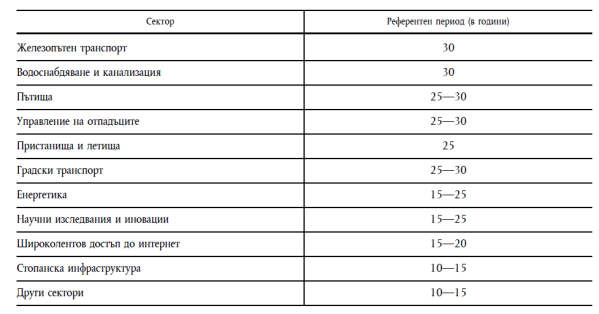 С нетните приходи се намалява сумата на финансиране от оперативната програма, като същите се приспадат от размера на допустимите разходи по операцията. Когато не всички инвестиционни разходи са допустими за финансиране по оперативната програма, нетните приходи се разпределят пропорционално между допустимите и недопустимите части от инвестиционните разходи.В случаите на проекти, които генерират нетни приходи след тяхното завършване, допустимите разходи за проекта се намаляват предварително (на етапа на кандидатстване) при отчитане потенциала да генерира нетни приходи през определен референтен период, който обхваща както периода на изпълнение на проекта, така и периода след приключване на неговото изпълнение. Финансовият анализ следва да се предостави в електронен формат (Excel) с отключени формули, което да позволи неговото разглеждане и оценка, включително проверка на получените финансови резултати.11. Допустими кандидати: 11.1 Критерии за допустимост на кандидатите:За безвъзмездна финансова помощ могат да кандидатстват: 1. Юридически лица или еднолични търговци (ЕТ), регистрирани по Търговския закон или Закона за кооперациите;Клонове на юридически лица, регистрирани в България, не могат да участват в процедурата чрез подбор на проекти поради липсата на самостоятелна правосубектност.Кандидатът следва да е регистриран по реда на Закона за търговския регистър и регистъра на юридическите лица с нестопанска цел или съответно Закона за кооперациите.2. Общини или държавни учреждения.Кандидатите по т. 1 и т. 2 трябва да отговарят на следните изисквания:- да бъдат собственици или да имат учредени права на ползване за обектите, където ще бъдат изградени лодкостоянки или регистрирани като лодкостоянки с валидно Удостоверение за експлоатационна годност, издадено от Изпълнителна агенция "Морска администрация" (ИАМА);- да нямат изискуеми публични задължения към държавата;- да не са вписани в централната база данни за отстраняванията съгласно Регламент (ЕO, Евратом) № 1302/2008 г. на Комисията от 17 декември 2008 г. относно централната база данни за отстраняванията (Регламент 1302/2008);- едноличните търговци (ЕТ) и членовете на управителните органи на юридическите лица да не са осъждани с влязла в сила присъда за престъпления против собствеността, стопанството, освен ако не са реабилитирани, и не са лишавани от правото да упражняват търговска дейност или да заемат ръководна, отчетна или материалноотговорна длъжност.Кандидатите по настоящата процедура са длъжни да удостоверят на етап кандидатстване по смисъла на Закона за малките и средните предприятия като попълнят и представят към проектните предложения Декларация за обстоятелствата по чл. 3 и чл. 4 от ЗМСП (Приложение № 10 към Условията за кандидатстване), какъв тип предприятие са.Потенциалните бенефициери могат да кандидатстват по настоящата процедура само с едно проектно предложение.Във връзка с разпоредбите на чл. 4, т. 3 от Регламент (ЕО, ЕВРАТОМ) № 2988/95 на Съвета от 18 декември 1995 година относно защитата на финансовите интереси на Европейските общности, безвъзмездната финансова помощ не се изплаща, а изплатената финансова помощ подлежи на възстановяване от бенефициер, за който е установено, че е създал изкуствено условията, необходими за получаване на помощта, с цел осъществяване на предимство в противоречие с целите на мярката.След подаване на Формуляра за кандидатстване, кандидатът/бенефициерът трябва да продължава да спазва условията, посочени в чл. 10 параграф 1, букви а)-г) от Регламент (ЕС) № 508/2014 на Европейския парламент и на Съвета от 15 май 2014 година за Европейския фонд за морско дело и рибарство, през целия период на изпълнение на операцията, както и за срок от пет години след извършване на последното плащане в полза на този бенефициер.11.2. Критерии за недопустимост на кандидатите:Потенциалните кандидати не могат да участват в процедурата за подбор на проекти и да получат БФП от ЕФМДР, ако не отговарят на изискванията от точка 11.1, както и в случай че:1. В определен срок, съгласно Делегиран Регламент (ЕС) № 2015/288 на Комисията от 17 декември 2014 година за допълване на Регламент № 508/2014 на Европейския парламент и на Съвета за Европейския фонд за морско дело и рибарство по отношение на срока и датите за недопустимост на заявленията и Делегиран Регламент (ЕС) № 2015/2252 на Комисията от 30 септември 2015 година за изменение на Делегиран Регламент (ЕС) 2015/288 по отношение на срока на недопустимост на заявленията за подпомагане от Европейския фонд за морско дело и рибарство, преди да подадат заявление за финансово подпомагане, са извършили тежки нарушения, престъпления или измами, както е определено в чл. 10 от Регламент (ЕС) № 508/2014.2. Собственици на риболовни кораби/рибари, които са включени в списъка на Съюза на корабите, извършващи незаконен, недеклариран и нерегулиран (ННН) риболов съгласно Наредба № 3 от 19 февруари 2013 г. за прилагане на точкова система за извършени тежки нарушения по смисъла на Регламент (ЕО) № 1005/2008 на Съвета от 29 септември 2008 година за създаване на система на общността за предотвратяване, възпиране и премахване на незаконния, недеклариран и нерегулиран риболов, за изменение на Регламенти (ЕИО) № 2847/93, (ЕО) № 1936/2001 и (ЕО) № 601/2004 и за отмяна на Регламенти (ЕО) № 1093/94 и (ЕО) № 1447/1999, за период от 3 години преди датата на кандидатстване по настоящата процедура.3. Компетентният орган е установил, че съответният кандидат:а) е извършил тежко нарушение по чл. 42 от Регламент (ЕО) № 1005/2008 на Съвета или член 90, параграф 1 от Регламент (ЕО) № 1224/2009;б) е участвал в дейността, управлението или собствеността на риболовни кораби, включени в списъка на Съюза на корабите, извършващи ННН риболов, съгласно член 40, параграф 3 от Регламент (ЕО) № 1005/2008 или на кораби, плаващи под знамето на държави, определени като несътрудничещи трети държави съгласно член 33 от същия регламент;в) е извършил тежко нарушение на правилата на ОПОР, определено като такова в други законодателни актове, приети от Европейския парламент и Съвета;г) е извършил някое от престъпленията, посочени в членове 3 и 4 от Директива 2008/99/ЕО на Европейския парламент и на Съвета от 19 ноември 2008 година относно защитата на околната среда чрез наказателно право, когато заявлението е за подпомагане по дял V, глава II от настоящия регламент;д) подлежи на отстраняване по смисъла на чл. 136, б. „г“ от Регламент (ЕС, Евратом) 2018/1046 на Европейския парламент и на Съвета от 18 юли 2018 година за финансовите правила, приложими за общия бюджет на Съюза, за изменение на регламенти (ЕС) № 1296/2013, (ЕС) № 1301/2013, (ЕС) № 1303/2013, (ЕС) № 1304/2013, (ЕС) № 1309/2013, (ЕС) № 1316/2013, (ЕС) № 223/2014 и (ЕС) № 283/2014 и на Решение № 541/2014/ЕС и за отмяна на Регламент (ЕС, Евратом) № 966/2012.е) в определен срок, преди да подадат заявление за финансово подпомагане, са извършили тежки нарушения, престъпления или измами, както е определено в чл. 10 от Регламент (ЕС) № 508/2014 на Европейския парламент и на Съвета от 15 май 2014 година за Европейския фонд за морско дело и рибарство и за отмяна на регламенти (ЕО) № 2328/2003, (ЕО) № 861/2006, (ЕО) № 1198/2006 и (ЕО) № 791/2007 на Съвета и Регламент (ЕС) № 1255/2011 на Европейския парламент и на Съвета (Регламент (ЕС) № 508/2014). След подаване на ФК, кандидатът/бенефициерът трябва да продължава да спазва условията, посочени в чл. 10 параграф 1, букви а)-г) от Регламент (ЕС) № 508/2014, през целия период на изпълнение на операцията, както и за срок от пет години след извършване на окончателното плащане в полза на този кандидат.4. Имат изискуеми и ликвидни задължения по ОПРСР 2007-2013 и ПМДР 2014-2020, освен ако е допуснато разсрочване, отсрочване или обезпечение на задълженията.5. Имат публични задължения по смисъла на чл. 162, ал. 2, т. 8 от Данъчно-осигурителния процесуален кодекс (ДОПК) за недължимо платени и надплатени суми, както и за неправомерно получени или неправомерно усвоени средства по проекти, финансирани от средства на Европейския съюз, включително свързаното с тях национално съфинансиране, които възникват въз основа на административен акт, включително финансови корекции, надплатен аванс, надхвърлени процентни ограничения, превишени позиции по бюджета на проекта, кръстосано финансиране, както и глобите и другите парични санкции, предвидени в националното законодателство и в правото на Европейския съюз.6. Съгласно чл. 25, ал. 2 от Закона за управление на средствата от Европейските структурни и инвестиционни фондове не могат да участват и БФП не се предоставя на лица, за които са налице обстоятелства за отстраняване от участие в процедура за възлагане на обществена поръчка съгласно Закона за обществените поръчки (ЗОП) или които не са изпълнили разпореждане на Европейската комисия за възстановяване на предоставената им неправомерна и несъвместима държавна помощ. Кандидатите са длъжни да декларират, че не попадат в някоя от категориите, посочени в чл. 25, ал. 2 от ЗУСЕСИФ и чл. 7 от ПМС № 162/2016 г. за определяне на детайлни правила за предоставяне на БФП по програмите, финансирани от Европейските структурни и инвестиционни фондове за периода 2014-2020 г. (ПМС № 162/2016 г.) (съгласно декларация по образец).7. Потенциалните кандидати не могат да участват в процедурата за подбор на проекти и да получат БФП, в случай че:a) са обявени в несъстоятелност;б) са в производство по несъстоятелност;в) са в процедура по ликвидация;г) са сключили извънсъдебно споразумение с кредиторите си по смисъла на чл. 740 от Търговския закон;д) са преустановили дейността си;е) се намират в подобно положение, произтичащо от сходна на горепосочените процедури, съгласно законодателството на държавата, в която са установени;ж) е установено с влязло в сила наказателно постановление, принудителна административна мярка по чл. 404 от Кодекса на труда или съдебно решение, нарушение на чл. 61, ал. 1, чл. 62, ал. 1 или 3, чл. 63, ал. 1 или 2, чл. 118, чл. 128, чл. 228, ал. 3, чл. 245 и чл. 301 - 305 от Кодекса на труда или аналогични задължения, установени с акт на компетентен орган, съгласно законодателството на държавата, в която кандидатът е установен;з) са лишени от правото да упражняват определена професия или дейност съгласно законодателството на държавата, в която е извършено деянието;и) са сключили споразумение с други лица с цел нарушаване на конкуренцията, когато нарушението е установено с акт на компетентен орган;й) е доказано, че са виновни за неизпълнение на договор за обществена поръчка или на договор за концесия за строителство или за услуга, довело до предсрочното му прекратяване, изплащане на обезщетения или други подобни санкции, с изключение на случаите, когато неизпълнението засяга по-малко от 50 на сто от стойността или обема на договора;к) са изпаднали в неизпълнение на разпореждане на Европейската комисия за възстановяване на предоставената им неправомерна и несъвместима държавна помощ;л) лицата, които представляват кандидата са правили опит да:i) повлияят на вземането на решение от страна на УО на ПМДР 2014-2020 г., свързано с отстраняването, подбора или възлагането, включително чрез предоставяне на невярна или заблуждаваща информация, или ii) получат информация, която може да им даде неоснователно предимство в процедурата за предоставяне на БФП.м) лицата, които представляват кандидата са осъждани с влязла в сила присъда и не са реабилитирани за:i) престъпление по чл. 108а, чл. 159а-159г, чл. 172, чл. 192а, чл. 194-217, чл. 219-252, чл. 253-260, чл. 301-307, чл. 321, 321а и чл. 352-353е от Наказателния кодекс;ii) престъпление, аналогично на тези по горната хипотеза, в друга държава членка или трета страна;н) по отношение на лицата, които представляват кандидата е налице конфликт на интереси във връзка с процедурата за предоставяне на БФП, който не може да бъде отстранен;о) е налице неравнопоставеност в случаите по чл. 44, ал. 5 от Закона за обществени поръчки (ЗОП);п) е установено, че:i) са представили документ с невярно съдържание, свързан с удостоверяване липсата на основания за отстраняване или изпълнението на критериите за подбор;ii) не са предоставили изискваща се информация, свързана с удостоверяване липсата на основания за отстраняване или изпълнението на критериите за подбор.р) имат задължения за данъци и задължителни осигурителни вноски по смисъла на чл. 162, ал. 2, т. 1 от ДОПК и лихвите по тях, към държавата или към общината по седалището на УО на ПМДР 2014-2020 г. и на кандидата, или аналогични задължения, установени с акт на компетентен орган, съгласно законодателството на държавата, в която кандидатите са установени и не е допуснато разсрочване, отсрочване и обезпечение на задълженията или задължението не е по акт, който не е влязъл в сила или размерът на неплатените дължими данъци или социално осигурителни вноски е повече от 1 на сто от сумата на годишния общ оборот за последната приключена финансова година;8. Потенциалните кандидати не могат да участват в процедурата чрез подбор на проекти и да получат БФП, в случай че са:а) лице или се представляват от лице, което е на трудово или служебно правоотношение в УО на ПМДР 2014-2020 г., Междинното звено и Сертифициращия орган до една година от прекратяване на правоотношението;б) лице, което е било на трудово или служебно правоотношение в УО на ПМДР 2014-2020 г., Междинното звено и Сертифициращия орган до една година от прекратяване на правоотношението, или е в трудов или друг договор за изпълнение на ръководни или контролни функции или в които такова лице е съдружник, притежава дялове или акции или е управител или член на орган на управление или контрол.Ограниченията по т. 8, б. а) и б) се прилагат и за кандидатите, които са свързани с дружества, за които са налице обстоятелствата по предходната точка.Конфликт на интереси е налице и когато лицето, предоставящо консултантски услуги на кандидата, попада в случаите по т. 8, б. а) и б).Конфликт на интереси съществува, когато безпристрастното и обективно упражняване на функциите на финансов участник или друго лице, посочено в чл. 61, параграф 1 от Регламент (ЕС, Евратом) № 2018/1046 на Европейския парламент и на Съвета от 18 юли 2018 година за финансовите правила, приложими за общия бюджет на Съюза, за изменение на регламенти (ЕС) № 1296/2013, (ЕС) № 1301/2013, (ЕС) № 1303/2013, (ЕС) № 1304/2013, (ЕС) № 1309/2013, (ЕС) № 1316/2013, (ЕС) № 223/2014 и (ЕС) № 283/2014 и на Решение № 541/2014/ЕС и за отмяна на Регламент (ЕС, Евратом) № 966/2012, е опорочено по причини, свързани със семейния и емоционалния живот, политическа или национална принадлежност, икономически интерес или всякакъв друг пряк или косвен личен интерес.УО на ПМДР 2014-2020 г. може по всяко време да извършва проверка на декларираните от кандидатите обстоятелства и в случай че след проверката се установи, че кандидатът не отговаря на изискванията на Условията за кандидатстване и изпълнение, получената безвъзмездна помощ подлежи на възстановяване, вкл. начислената законна лихва.12. Допустими партньори (ако е приложимо):Не се прилага.13. Дейности, допустими за финансиране:13.1. Допустими дейности:Проектните предложения по настоящата процедура и включените в тях дейности следва да допринасят за постигането специфичните цели по приоритета на Съюза, предвиден в чл. 43, параграфи 1 и 3 на Регламент (ЕС) № 508/2014 на европейския Регламент и на Съвета от 15 май 2014 година за Европейския фонд за морско дело и рибарство и за отмяна на регламенти (ЕО) № 2328/2003, (ЕО) № 861/2006, (ЕО) № 1198/2006 и (ЕО) № 791/2007 на Съвета и Регламент (ЕС) № 1255/2011 на Европейския парламент и на Съвета (OB, L 149/1 от 20.05.2014 г.) (Регламент (ЕС) № 508/2014).Безвъзмездна финансова помощ се предоставя за дейности в съответствие с чл. 43, параграф 1, 2 и 3 от Регламент (ЕС) № 508/2014, свързани с:1. Изграждане и модернизация (осъвременяване) на лодкостоянки.2. Повишаване качеството, контрола и проследяемостта на уловите разтоварвани на сушата.3. Подобряване на енергийната ефективност.4. Опазване на околната среда, включително инвестиции в съоръжения за събиране на отпадъци и на морски отпадъци.5. Подобряване на безопасността и условията на труд.Дейностите по проекта следва да са обвързани с постигане на целите на мярката  и съответно на конкретни резултати.В проектното предложение (ПП) следва да е налице логична връзка и съответствие между цели и нужди, както и между цели и дейности.При изпълнението на ПП трябва да са спазени поетите ангажименти от страна на кандидата/бенефициера за постигане на целите, резултатите и да е видим и измерим ефектът от изпълнението на ПП. При неизпълнение или несъответствие УО на ПМДР ще редуцира финансирането по ПП и/или ще налага финансови корекции на основание член 4, параграф 8 от Регламент (ЕС) №1303/2013 в съответствие с изискванията на член 33, член 36, параграф 1 и член 63 от Регламент (ЕС, Евратом) 2018/1046 (Финансовия регламент).Съгласно чл. 2, т. 59 от Финансовия регламент „добро финансово управление“ означава изпълнение на бюджета в съответствие с принципите на икономичност, ефикасност и ефективност.Проектното предложение следва да отговаря на разпоредбите на чл. 33, параграф 1, букви а), б) и в) на Финансовия регламент:а) принципът икономичност се отнасят за ресурсите, използвани от съответната инвестиция за осъществяване на нейните дейности, в подходящо количество и качество и на най-добрата цена;б) ефикасността се отнася до най-доброто съотношение между използваните ресурси, предприетите дейности и постигането на целите;в) принципът на ефективност е свързан с най-доброто съотношение между използваните ресурси, предприетите дейности и постигането на целите.13.2. Недопустими дейности:Дейности, които не допринасят за изпълнение на целите, заложени в т. 6 от настоящата процедура.Подпомагането по настоящата мярка не покрива изграждането/модернизацията на пристанища, кейове за разтоварване или рибни борси.14. Категории разходи, допустими за финансиране:14.1. Допустими разходи:14.1.1. Допустимите разходи трябва да са в съответствие с правилата и изискванията на:- Регламент (ЕС) № 508/2014 г. на Европейския парламент и на Съвета за Европейския фонд за морско дело и рибарство;- Регламент (ЕС, Евратом) 2018/1046 на Европейския парламент и на Съвета от 18 юли 2018 година за финансовите правила, приложими за общия бюджет на Съюза, за изменение на регламенти (ЕС) № 1296/2013, (ЕС) № 1301/2013, (ЕС) № 1303/2013, (ЕС) № 1304/2013, (ЕС) № 1309/2013, (ЕС) № 1316/2013, (ЕС) № 223/2014 и (ЕС) № 283/2014 и на Решение № 541/2014/ЕС и за отмяна на Регламент (ЕС, Евратом) № 966/2012;- Регламент (ЕС) № 1303/2013 на Европейския парламент и на Съвета за определяне на общоприложими разпоредби за Европейския фонд за регионално развитие, Европейския социален фонд, Кохезионния фонд, Европейския земеделски фонд за развитие на селските райони и Европейския фонд за морско дело и рибарство и за определяне на общи разпоредби за Европейския фонд за регионално развитие, Европейския социален фонд, Кохезионния фонд и Европейския фонд за морско дело и рибарство, и за отмяна на Регламент (ЕО) № 1083/2006 на Съвета (Регламент (ЕС) № 1303/2013); - Делегиран Регламент (ЕС) № 2015/2252 на Комисията от 30 септември 2015 година за изменение на Делегиран регламент (ЕС) 2015/288 по отношение на срока на недопустимост на заявленията за подпомагане от Европейския фонд за морско дело и рибарство;- Закона за управление на средствата от Европейските структурни и инвестиционни фондове (ЗУСЕСИФ);- ПМС № 189/2016 на МС от 28.07.2016 г. за определяне на национални правила за допустимост на разходите по програмите, съфинансирани от Европейските структурни и инвестиционни фондове, за програмен период 2014-2020 г.14.1.2. Разходите следва:14.1.2.1. Да са извършени от допустими бенефициери.14.1.2.2. Изборът на изпълнител за реализираните дейности (услуги и/или доставки, и/или строителство) да е извършен в съответствие с приложимото право на Европейския съюз и българското законодателство.14.1.2.3. За тях да е налична адекватна одитна следа, включително да са спазени разпоредбите за наличност на документите по чл. 140 от Регламент (ЕС) № 1303/2013.14.1.2.4. Да са отразени в счетоводната документация на бенефициера чрез отделни счетоводни аналитични сметки или в отделна счетоводна система.14.1.2.5. Да са извършени за продукти и услуги, които са реално доставени и извършени съобразно предварително заложените в административния договор за предоставяне на безвъзмездна финансова помощ.14.1.2.6. Да не са финансирани със средства от ЕСИФ или чрез други инструменти на ЕС в съответствие с чл. 65, параграф 11 от Регламент № (ЕС) 1303/2013, както и с други публични средства.Всички разходи по т. 14.1.2 са допустими единствено в случаите, когато кандидатът е спазил реда, определен в Условията за изпълнение.14.1.3. Допустими за финансиране са разходи, извършени от кандидата преди подаването на формуляра за кандидатстване по програмата, но не по-рано от 01.01.2014 г. за:1. закупуване на ноу-хау, патентни права и лицензи, необходими за изготвяне и изпълнение на проекта;2. разходи за консултантски услуги, свързани с подготовката на проекта, инженерни проучвания, оценки и анализи, изготвяне на технически/работен проект.За всички предварителни разходи по т. 2, кандидатът следва да приложи към Формуляра за кандидатстване, най-малко две независими, съпоставими и конкурентни оферти с цел определяне основателността на предложените разходи, както и подписан договор с избрания изпълнител с разбивка на разходите по дейности. Офертите трябва да са независими, съпоставими и конкурентни, да са предоставени от квалифицирани доставчици и следва да съдържат минимум името на оферента, ЕИК/БУЛСТАТ, кратко описание на предложението/характеристика/функционалност, предложена цена, срок на валидност на офертата, датата на издаване на офертата, подпис и печат/електронен подпис на оферента. Цената трябва да бъде определена в лева или евро с и без ДДС. Оферентите, трябва да са вписани в Търговския регистър към Агенцията по вписванията или в Регистър БУЛСТАТ, в случаите, в които е приложимо, а оферентите - чуждестранни лица, трябва да представят документ за регистрация съгласно националното си законодателство.Оферентите следва да отговарят на следните две кумулативни условия:- предметът на дейност на оферента да е идентичен или сходен с посоченият/ата в офертата разход/и. Това изискване се доказва от оферента със списък на договорите с предмет идентичен или сходен с посоченият/ите в офертата разход/и, съдържащ минимум следната информация: дата, страни, предмет, стойност на договора/ите. Списъкът следва да е подписан от лицето, представляващо по закон оферента и да е придружен с препоръки/референции за добро изпълнение;- годишният оборот, който се отнася до предложения/ите в офертата разход/разходи (специфичен оборот) през някоя от или общо от предходните три приключили финансови години, в зависимост от датата, на която оферентът е учреден или започнал дейността си, да е равен или по-голям от стойността на предложения/те в офертата разход/и. Изискването за специфичен оборот се доказва от оферента със справка-декларация, подписана от счетоводителя и лицето представляващо по закон оферента. Справката трябва да е придружена от Отчет за приходите и разходите за последните три приключили финансови години, в зависимост от датата на която оферентът е учреден или е започнал дейността си. Ако отчетите за приходите и разходите са публично обявени, се извършва справка в съответния регистър.Допустимо е и придобиването на посочените активи чрез договор за краткосрочен финансов лизинг, в който се съдържа задължението бенефициерът да закупи актива след изтичането на договора за лизинг, но не по-късно от крайния срок на изпълнение на проекта. Придобиването чрез финансов лизинг е допустимо при спазване на условията на чл. 18, ал. 1 и ал. 3 на ПМС № 189 от 2016 г. Бенефициерът може да придобие собствеността върху даден актив или чрез договор за финансов лизинг или чрез договор за покупка.Следва да се има предвид, в случаите по т. 14.1.3, подточка 1, че когато се придобива патент или полезен модел за иновация се представят документи от Патентното ведомство на Република България за тяхното доказване:- патент за изобретение, или - свидетелство за регистрация на полезен модел за иновацията, внедрявана по проекта. В случаите, когато се придобива ноу-хау, също се представят доказателства за притежаваният производствен опит (ноу-хау) с техническа документация, научни публикации, независими становища от компетентни организации в областта на иновацията или независими хабилитирани лица в областта на иновацията. Документите не трябва да са с декларативен характер, а да съдържат оценка за иновативния продукт/процес/съоръжения и да доказват неговата иновативност.За удостоверяване на разходите по закупуване на патент, полезен модел или ноу-хау се представя лицензионен договор, с който се разрешава използването на съответния обект на интелектуална собственост и съответните разходо-оправдателни документи. Представя се документ (уведомление/удостоверение) от Патентното ведомство, че договора е вписан в техният регистър.Следва да се има предвид, че предметът на лицензионният договор се ограничава само и единствено до придобиване на права на интелектуална собственост, а не до придобиване на оборудване и съоръжения. За всички останали случаи, например ако предвиждате придобиване на ново оборудване (ДМА), необходимо за внедряване на иновативен продукт или процес, задължително се съблюдават изискванията на т. 1.1. Процедури за избор на изпълнител от Условията за изпълнение на проекти по настоящата процедура.В случаите, когато кандидатът се явява възложител по ЗОП (общини и държавни учреждения), представя документите от проведената, съгласно изискванията на ЗОП процедура за избор на изпълнител/и и договор с избрания по реда на ЗОП изпълнител.14.1.4. Допустими за финансиране по настоящата процедура са следните разходи за:1. Строително-монтажни работи за изграждане и/или модернизиране на лодкостоянки.2. Разходи за независим строителен и авторски надзор и инвеститорски контрол до 2% от СМР.3. Разходи свързани с инвестиции в съоръжения за приставане, домуване, зареждане, поддръжка и текущи ремонти на риболовни плавателни съдове под 12 метра, включително и изтеглянето им на брега.4. Закупуване на специализирана техника и оборудване, пряко свързани със съхранението, разтоварването и обработката на рибните продукти, включително придобити чрез финансов лизинг.5. Закупуване и инсталиране на нови машини и оборудване (вкл. компютърно), съоръжения и други, пряко свързани с предвидената инвестиция, включително разходи, включени в продажната цена за осъществяване на доставка, инсталиране, изпитване и въвеждане в експлоатация на оборудването/машините/съоръженията, включително придобити чрез финансов лизинг.6. Закупуване на софтуер, включително разходите за доставка, инсталиране, тестване и въвеждане в експлоатация, включително придобити чрез финансов лизинг.7. Доставка, инсталация, тестване и въвеждане в експлоатация на:а) оборудване за подобряване качеството на улова, капацитета за съхранение и проследяемостта на продуктите;б) съоръжения и/или оборудване за подобряване на безопасността;в) съоръжения за сигурност и контрол;г) съоръжения и/или оборудване за подобряване условията на труд.8. Разходи, свързани с приемане и обработване на отпадъци:а) съоръжения и/или оборудване за съхранение на отпадъците, включително придобити чрез финансов лизинг;б) пречиствателни съоръжения за отпадни води (съответстващи на капацитета на лодкостоянката) и оборудване, свързано с опазването на околната среда, включително придобити чрез финансов лизинг.9. Разходи за подобряване на енергийната ефективност.10. Разходи за информация и комуникация - до 2 на сто от общите допустими разходи за проекти, при които размерът на финансовата подкрепа не превишава левовата равностойност на 100 000 евро, и до 1 на сто от общите допустими разходи - за всички останали проекти.Разходът по т. 10 е допустим при наличие на приложена ясна обосновка, доказваща необходимостта му в конкретния проект. Разходът е допустим единствено като съпътстващ разход на разходите от т. 1 до т. 9.Пълният набор от мерки за информиране и комуникация, които конкретният бенефициер трябва да прилага при изпълнение на проекти, финансирани от ЕСИФ се съдържа в „Единния наръчник на бенефициера за прилагане на правилата за информация и комуникация" 2014-2020, който може да бъде намерен на интернет страницата:https://www.eufunds.bg/bg/taxonomy/term/609.Разходите по т. 14.1.3 и разходите по т. 14.1.4, подт. 2 за независим строителен и авторски надзор и инвеститорски контрол (в съответствие с чл. 39 от ПМС № 189 от 2016 г.) и разходите за организация и управление на проектите (съгласно чл. 7, ал. 2, т. 4 от ПМС № 189 от 2016 г.) следва да бъдат общо до 5 на сто от общата стойност на допустимите разходи по проекта.Закупуването на активите по точки 14.1.4, подт. 3-9 може да бъде осъществено и чрез финансов лизинг.Между кандидата или член на неговия управителен или контролен орган, не трябва да е налице свързаност по смисъла на § 1, т. 13 и т. 14 от допълнителните разпоредби на Закона за публичното предлагане на ценни книжа  (ЗППЦК), с оферентите, чиито оферти са приложени към Формуляра за кандидатстване с цел определяне основателността на предложените разходи, с изпълнителите, с които има сключени договори преди подаване на Формуляра за кандидатстване по процедурата, както и с избраните изпълнители, с които са сключени договори след проведени процедури за избор на изпълнител след сключване на административния договор с Управляващия орган на ПМДР. За целта кандидатът попълва и представя с Формуляра за кандидатстване, при подписване на административен договор за предоставяне на безвъзмездна финансова помощ, при подаване на документи за осъществяване на последващ контрол и при подаване на искане за плащане, Декларация за свързаност по образец.Дълготрайните материални и нематериални активи, придобити със средства по проекта, следва да бъдат използвани единствено в обекта на инвестицията, който получава помощта, да бъдат амортизируеми, да бъдат закупени при пазарни условия от трети страни, несвързани с купувача, и да бъдат включени в активите на предприятието, получаващо помощта, както и да останат свързани с проекта, за който е предоставена помощта, за срок от пет години след извършването на последното плащане в полза на съответния бенефициер. Придобитите активи следва да са нови (неупотребявани) и да са заведени за първи път от получателя на помощта.14.1.5. Разходи, станали допустими в резултат на изменение в ПМДР, са допустими от датата на влизане в сила на решението на Комисията за изменение на програмата.Бенефициерите-общини имат право да им бъдат възстановени разходи за данък добавена стойност (ДДС) съгласно разпоредбите на националното законодателство за изпълнението на държавния бюджет на Република България за съответната година по реда, описан в Указания от Управляващия орган на Програмата за морско дело и рибарство 2014-2020 във връзка с финансиране на разходи за ДДС на бенефициери по одобрени за подпомагане проекти по ПМДР. Указанията са публикувани на следния адрес https://www.eufunds.bg/bg/pmdr/node/2683.14.2. Недопустими разходи:Не са допустими разходи за проекти или дейности, които са физически завършени или изцяло осъществени преди подаването на формуляра за кандидатстване от бенефициера.14.2.1 Не са допустими за финансиране от ЕФМДР:1. разходи, финансирани по друга операция, програма или каквато и да е друга финансова схема, произлизаща от националния бюджет, от бюджета на ЕС или от друга донорска програма; 2. глоби, финансови санкции и разходи за разрешаване на спорове; 3. комисионите и загубите от курсови разлики при обмяна на чужда валута;4. данък върху добавената стойност, освен когато не е възстановим; 5. закупуване на дълготрайни материални активи - втора употреба;6. разходите по финансови инструменти;7. лихви по дългове;8. субсидиране на лихва по одобрени схеми за държавни помощи и разноските за финансови трансакции;9. разходи, които нямат пряка връзка с изпълнението на проекта;10. лихви по заеми и лихви по лизинг;11. разходи за изграждане на жилищни помещения, както и на сгради, които не са свързани с производствената дейност и изпълнението на проекта;12. оперативни разходи, включително разходи по поддръжка и наеми;13. банкови такси и разходи, свързани с гаранции;14. плащане в натура;15. прехвърляне на участия в търговски дружества;16. закупуване на съществуващи сгради и прилежаща инфраструктура;17. всички разходи, които не попадат в обхвата на допустимите дейности по настоящата процедура, вкл. разходи за дейности, които не са описани във Формуляра за кандидатстване или за които от представеното описание не може да се прецени за коя дейност се отнасят и дали тя е допустима;18. закупуване на плавателни съдове;19. закупуване на земя;20. изграждане на нови места за настаняване, дефинирани съгласно чл. 3 ал. 2, т. 1 от Закона за туризма;21. разходи за юридически услуги.Не е допустимо по линия на ЕФМДР да се прехвърля собствеността върху предприятие.Недопустимо е финансирането по ПМДР на луксозни стоки.При оценката на разходите от Формуляра за кандидатстване УО на ПМДР спазва принципът на икономичност, ефикасност и ефективност.При съмнение дали даден актив/и представлява/т „луксозна стока“, които не са допустими за финансиране по линия на ЕФМДР, оценителната комисия извършва справка/проверка/проучване относно характеристиките/предназначението му в сайта на производителя и при наличие на разминаване между предназначението му в изпълнението на проекта и това в сайта на производителя или друг легитимен източник, активите биват квалифицирани като недопустими за финансиране.15. Допустими целеви групи (ако е приложимо): Не е приложимо.16. Приложим режим на минимални/държавни помощи (ако е приложимо):Подпомагането по настоящата мярка не представлява държавна помощ. Съгласно чл. 8, параграф 2 от Регламент (ЕС) № 508/2014 за Европейския фонд за морско дело и рибарство, членове 107, 108 и 109 от Договора за функционирането на Европейския съюз (ДФЕС) не се прилагат към плащания, извършени от държави-членки съгласно и в съответствие с посочения регламент, които попадат в обхвата на член 42 от ДФЕС.  Член 42 от ДФЕС постановява, че разпоредбите на същия, по отношение на правилата за конкуренцията, които включват тези за държавната помощ, се прилагат по отношение на производството и търговията със селскостопански продукти. Това включва продукти от сектора на рибарството и аквакултурите, в степента, определена от Европейския парламент и Съвета. Степента, в която разпоредбите на ДФЕС по отношение на държавната помощ се прилагат за помощи, предоставени в сектора на рибарството, е определена в член 8 от Регламент (ЕС) № 508/2014 на Европейския парламент и Съвета. Това е посочено в съображение (4) от Съобщение на Комисията C(2015) от 29.6.2015 г. Насоки за преглед на държавната помощ за рибарството и аквакултурите (Насоките на ЕК).В същото Съобщение в съображение (5) са поставени рамките на дейностите, за които се прилага дерогацията на член 8 от Регламент (ЕС) № 508/2014 на Европейския парламент и Съвета, а именно – плащанията по дял V, глави I, II, III и IV. Дейностите по настоящата мярка се изпълняват като допустими по глава I от същия регламент.Допустимите за финансиране дейности напълно съвпадат с тези, посочени в чл. 43 от Регламент (ЕС) № 508/2014 на Европейския парламент и Съвета и допринасят за постигане на специфичните цели за устойчиво развитие на рибарството.Интензитетът на помощта е съобразен с условията на чл. 95, параграф 2, буква (д) от Регламент (ЕС) № 508/2014.17. Хоризонтални политики:По настоящата процедура следва да е налице съответствие на проектните предложения с поне един от следните принципи на хоризонталните политики на ЕС:− равнопоставеност и недопускане на дискриминация - насърчаване на равните възможности за всички, включително възможностите за достъп за хора с увреждания чрез интегрирането на принципа на недискриминация. Европейският съюз насърчава равнопоставеността както между мъжете и жените, така и между представителите на различните малцинствени групи и се стреми да отстрани всички дейности, водещи до неравнопоставеност. В този контекст, настоящата процедура е отворена за всички кандидати, които отговарят на условията, посочени в т. 11 от настоящите условия за кандидатстване, независимо от техния пол, етническа принадлежност или вид увреждане.− устойчиво развитие – подкрепа за проекти, които допринасят за опазване на околната среда, повишаване на ресурсната ефективност и смекчаване на последиците от изменение на климата и приспособяване към тях,  насърчават социалното приобщаване и намаляването на бедността, създаване на работни места и поощряване на иновациите на местно равнище (за постигане на целите на стратегията „Европа 2020“).В т. 11 от Формуляра за кандидатстване „Допълнителна информация, необходима за оценка на проектното предложение“, кандидатите следва да представят описание на съответствието на проектното предложение с поне един от посочените принципи на хоризонталните политики на ЕС.Прилагането на заложените в проекта принципи ще се проследява на етап изпълнение на проектното предложение. При подаване на искане за окончателно плащане, бенефициерът следва да представи информация как изпълнява заложените принципи на хоризонталните политики на ЕС.Информация по какъв начин се изпълняват хоризонталните политики следва да бъде предоставена и при отчитане на дейностите по проекта.18. Минимален и максимален срок за изпълнение на проекта (ако е приложимо):Максималната продължителност на изпълнение на проект по мярка 1.8 „Рибарски пристанища, кейове за разтоварване, рибни борси и лодкостоянки”, сектор „Инвестиции насочени към изграждане и/или модернизация на лодкостоянки“ е до 12 месеца, считано от датата на подписване на административния договор за предоставяне на БФП, но не по-късно от 30 ноември 2023 г.Минимален срок за изпълнение на проекта: неприложимо.19. Ред за оценяване на концепциите за проектни предложения:Неприложимо20. Критерии и методика за оценка на концепциите за проектни предложения:Неприложимо21. Ред за оценяване на проектните предложения:Оценката и класирането на проектните предложения по настоящата процедура се извършва от Оценителна комисия, определена със заповед на Ръководителя на УО на ПМДР. Всички проектни предложения, подадени в срок, се оценяват в съответствие с критериите за оценка на проектни предложения.  Оценката на проектните предложения включва:Етап 1: Оценка на административното съответствие и допустимостта;Етап 2: Техническа и финансова оценка. Проектните предложения подлежат на оценка въз основа на одобрени от Комитета за наблюдение на ПМДР критерии за подбор. Не се допуска въвеждането на допълнителни критерии за оценка или изменение на критериите по време на провеждането на процедурата по оценка на постъпилите проектни предложения с изключение на случаите по чл. 26, ал. 7 от ЗУСЕСИФ.21.1. Оценка на административното съответствие и допустимостта:Критериите за административно съответствие и допустимост на проектните предложения по процедурата са подробно указани в Приложение № 5 към Условията за кандидатстване.В процеса на оценка на административното съответствие и допустимост на проектните предложения по процедурата, ще бъде проверявано дали: - проектното предложение се отнася за обявената процедура чрез подбор на проектни предложения;  - са налице всички документи, представени и попълнени съгласно изискванията, посочени в т. 24 от настоящите Условия за кандидатстване; - въз основа на Формуляра за кандидатстване и представените документи е налице съответствие на кандидатите, проектните дейности и разходите с критериите за допустимост, посочени в Условията за кандидатстване. Оценката за административно съответствие и допустимост на проектните предложения включва и проверка и оценка на допустимостта на всички предвидени дейности и разходи. В случай че в процеса на оценка, Оценителната комисия установи наличието на обстоятелства (напр. включени в проектното предложение недопустими дейности, недопустими разходи, дублиране на заложени дейности и/или разходи и др.), това може да доведе до изменение на бюджета на проектното предложение (т. 5 от Формуляра за кандидатстване). Следва да се има предвид, че промените в бюджета не могат да доведат до увеличаване на размера на безвъзмездната финансова помощ. Поради това, в интерес на кандидата е да планира дейности и да представи бюджет, реалистични и ефективни от гледна точка на целта на проекта и планираните разходи.В случай, че по време на оценката се установи надвишаване интензитета на безвъзмездната финансова помощ и/или максималния размер на безвъзмездната финансова помощ, определен в настоящите Условия за кандидатстване, Оценителната комисия служебно го намалява до максимално допустимия интензитет и/или размер.В случай, че по време на оценката се установи наличие на недопустими разходи, Оценителната комисия служебно коригира/премахва съответните разходи от бюджета на проекта (т. 5 от Формуляра за кандидатстване).За проверка на цените на прогнозните разходи, заложени от кандидатите в бизнес плановете им, оценителната комисия ще приложи следния подход: Оценителите проверяват поне 50% от прогнозните разходи, заложени в бизнес плана, които представляват основните категории разходи като електричество, вода, заплати и в случай на необходимост - амортизации и наеми и др. Ако гореспоменатите разходи не  представляват 50% от разходите, заложени в бизнес плана, за разликата до 50% се избират още оперативни разходи, включени в себестойността на продукцията.- за разходи за ток, вода, заплати, амортизации и наеми оценителите ползват при проверката референтни цени или индекс от официална интернет страница,  утвърдени цени на национално ниво, данъчно признатият размер на разходите за амортизация, минимални разходи за работна заплата, изчислени на базата на минималния осигурителен доход по основни икономически дейности и квалификационни групи професии. Когато бенефициерът представи предварителен договор с електроразпределително дружество или ВИК, се признават цените по договора. - за останалите оперативни разходи (без суровина) до 50%, се извършва пазарно проучване от произволни интернет страници и се изчислява средна пазарна цена. Когато се установи, че цените на заложените оперативни разходи в бизнес плана на кандидата не отговарят на изчислената средна пазарна цена, получена на база интернет проучване, се допуска възможно отклонение до 30% от изчислената средна пазарна цена.На проекти на кандидати - юридически лица или еднолични търговци (ЕТ), регистрирани по Търговския закон или Закона за кооперациите при изчисляване на икономическата жизнеспособност се включва стойността на цялата инвестиция по проекта, т.е. вземат се предвид всички инвестиционни разходи, за които се кандидатства за финансиране, както и тези, за които не се кандидатства за финансиране от ЕФМДР.Когато при оценката на административното съответствие и допустимостта се установи липса на документи и/или друга нередовност, Оценителната комисия изпраща на кандидата уведомление за установените нередовности. Исканията за представяне на допълнителни документи и разяснения ще се изпращат през ИСУН 2020 чрез електронния профил на кандидата като кандидатът ще бъде известяван за посоченото електронно чрез електронния адрес, асоцииран към неговия профил.  Срокът за представяне на допълнителни документи/информация е 10 дни. Уведомлението съдържа и информация, че неотстраняването на нередовностите в срок може да доведе до прекратяване на производството по отношение на кандидата. Отстраняването на нередовностите не може да води до подобряване на качеството на проектното предложение.Само проектни предложения, преминали успешно оценката за административно съответствие и допустимост, подлежат на по-нататъшно разглеждане и оценка.След приключване на оценката за административно съответствие и допустимост, на интернет страницата на Единния информационен портал за обща информация за управлението на Европейските структурни и инвестиционни фондове (www.eufunds.bg) и в ИСУН се публикува списък на проектните предложения, които не се допускат до техническа и финансова оценка, като се посочват и основанията за недопускане. За недопускането на всеки от кандидатите, включени в списъка, се съобщава по реда на чл. 61 от Административнопроцесуалния кодекс. Управляващият орган не носи отговорност, ако поради грешни и/или непълни данни за кореспонденция, предоставени от самите кандидати, те не получават кореспонденцията с Управляващия орган. Кандидатите, чиито проектни предложения са включени в списъка, могат да подадат писмени възражения пред ръководителя на УО на ПМДР в едноседмичен срок от съобщаването. Ръководителят на УО  на ПМДР се произнася по основателността на възражението в едноседмичен срок от неговото получаване като може да върне проектното предложение за техническа и финансова оценка или да прекрати производството по отношение на съответния кандидат.УО на ПМДР няма да разглежда повторни и/или допълнителни възражения от кандидатите, включени в списъка на проектните предложения, които не се допускат до техническа и финансова оценка.21.2. Техническа и финансова оценкаТехническата и финансова оценка се извършват само за проектните предложения, които са преминали успешно оценката за административно съответствие и допустимост.Критериите за техническа и финансова оценка на проектните предложения по процедурата са подробно указани в Приложение № 5 към Условията за кандидатстване.В хода на проверката е възможно да бъдат установени и други обстоятелства, които да изискват допълнителна пояснителна информация или документ от кандидатите относно декларираните обстоятелства и представените документи, съгласно т. 24 от Условията за кандидатстване. Исканията за представяне на допълнителни документи и разяснения ще се изпращат през ИСУН 2020 чрез електронния профил на кандидата като кандидатът ще бъде известяван за посоченото електронно чрез електронния адрес, асоцииран към неговия профил. Срокът за представяне на допълнителни документи/информация е 10 дни. Кандидатът представя допълнителните разяснения и/или документи по електронен път чрез ИСУН 2020. Допълнителна информация може да бъде предоставена само по искане на Оценителната комисия като информацията не следва да съдържа елементи, водещи до подобряване на първоначалното проектно предложение. При непредставяне на изисканата допълнителна информация или разяснения в срок, проектното предложение може да бъде отхвърлено само и единствено на това основание или съответно да получи по-малък брой точки. Всяка информация, предоставена извън официално изисканата от Оценителната комисия, няма да бъде вземана под внимание. Техническият процес, свързан с представянето на допълнителна информация/документи е описан в Ръководството за потребителя за модул “Е-кандидатстване” в ИСУН 2020. 22. Критерии и методика за оценка на проектните предложения:Критериите за подбор се използват, за да се гарантира, че избраните за финансирани проектни предложения подкрепят целите заложени в ПМДР. Както е посочено в чл. 113  от  Регламент (ЕС) 508/2014 и чл. 125 (3) от Регламент (ЕС) 1303/2013 критериите за подбор са изготвени от УО и одобрени от Комитета за наблюдение (КН) на ПМДР. По този начин се гарантира, че УО на ПМДР има ясни насоки зададени от КН и извършвания подбор на проектни предложения за финансиране от ЕФМДР е в съответствие с целите на Програмата.Проектните предложения, получили минимум 30 точки на етап „Техническа и финансова оценка”, се класират в низходящ ред съобразно получената оценка, като за финансиране се предлагат всички или част от проектите по реда на класирането до покриване на бюджета по настоящата процедура.В случай, че проектното предложение получи по-малко от 30 точки, същото се отхвърля.За проектни предложения, които са получили еднакъв брой точки на етап „Техническа и финансова оценка“, класирането ще се извърши по реда на подаване на проектните предложения в ИСУН.По критерий 1 „Капацитет“: Критерият се доказва с документ под № 7 от списъка с документи, които се подават на етап кандидатстване по т. 24 от настоящите условия. По критерий 2 „Дейности в подобряване на безопасността и условията на труд на рибарите“: Критерият се доказва с инвестиции в съоръжения и/или оборудване за подобряване на безопасността. Кандидатите получават точки, ако разходите по този критерий са не по-малко от 1 %  от размера на инвестицията по проекта.По критерий 3 „Инвестицията е предназначена за дребномащабния крайбрежен риболов“:По критерия се присъждат точки, когато цялата инвестиция е насочена към плавателни съдове с обща дължина под 12 м, които не са съоръжени с влачени риболовни уреди . По критерий 4 „Проектът се изпълнява в акваторията на Черно море: Критерият се доказва с документ под № 8 от списъка с документи, които се подават на етап кандидатстване по т. 24 от настоящите условия.23. Начин на подаване на проектните предложения/концепциите за проектни предложения:Подаването на проектното предложение по настоящата процедура се извършва изцяло по  електронен път чрез попълване на уеб базиран формуляр за кандидатстване и подаване на формуляра и придружителните документи чрез Информационната система за управление и наблюдение на средствата от ЕС в България 2020 (ИСУН 2020), единствено с използването на Квалифициран електронен подпис (КЕП), чрез модула „Е-кандидатстване“ на следния интернет адрес: https://eumis2020.government.bg.Подготовката и подаването на проектното предложение в ИСУН се извършва по следния начин: Кандидатът влиза в ИСУН, след регистрация чрез имейл и парола,  избира настоящата процедура чрез подбор на проекти от „Отворени процедури“ и създава ново проектно предложение.Проектното предложение по настоящата процедура се изготвя от кандидата съгласно инструкциите на УО, дадени в Указанията за електронно кандидатстване (Приложение № 3 към Условията за кандидатстване). Изискващите се съгласно т. 24 от Условията за кандидатстване придружителни документи към формуляра за кандидатстване също се подават изцяло електронно. Посочените документи се описват в т. 12 и т. 13 от Формуляра преди подаването му. Всички документи се представят на български език без корекции. Документ, чийто оригинал е на чужд език, се представя и в легализиран превод на български език, извършен в съответствие с действащото законодателство. Проектното предложение се подава електронно чрез ИСУН като се подписва с КЕП от лице с право да представлява кандидата или упълномощено от него лице. В случаите, когато кандидатът се представлява заедно от няколко физически лица, проектното предложение се подписва от всяко от тях при подаването. (За целите на настоящите Условия под „лице с право да представлява кандидата“ следва да се разбира официален представител на предприятието-кандидат.Официалният/те представител/и на кандидата няма/т право да упълномощава/т други лица да подписват декларациите, тъй като с тях  се декларират данни, които деклараторът декларира в лично качество или съответно данни за представляваното от него юридическо лице, като за верността им се носи наказателна отговорност, която също е лична. В случаите, когато кандидатът се представлява заедно от няколко физически лица, се попълват данните и декларациите се подписват от всяко от тях. При упълномощаване следва да се приложи пълномощно, подписано с КЕП от лице с право да представлява кандидата, а в случай че кандидатът се представлява заедно от няколко физически лица, пълномощното се подписва с КЕП от всички от тях. От текста на пълномощното следва да става ясно, че лицето/лицата с право да представляват кандидата упълномощават пълномощника да подаде от тяхно име проектното предложение и да подпише с КЕП документите, за които не е изрично отбелязано в т. 24 от Условията, че не могат да се подписват от упълномощени лица, тъй като с тях се декларират данни, за които се носи наказателна отговорност в лично качество.Проектното предложение е препоръчително да се подава винаги от профила на кандидата, не от друг профил, тъй като впоследствие ще бъде използван именно този профил за комуникация с Управляващия орган и за отстраняване на забелязани неточности по време на оценката на проектните предложения.По време на етап „Оценка на проектно предложение“ комуникацията с кандидата и редакцията на забелязани неточности по подаденото проектно предложение ще се извършват електронно чрез профила на кандидата в ИСУН, от който е подаден съответния проект, и промени на посочения профил (вкл. промяна на имейл адреса, асоцииран към съответния профил) са недопустими.До приключването на работата на оценителната комисия кандидатът има възможност да оттегли своето проектно предложение като подаде писмено искане в УО на ПМДР, като това обстоятелство се отбелязва от потребител на ИСУН от УО на ПМДР със съответните права. Единствено Формулярът за кандидатстване и изискуемите на етап кандидатстване документи ще бъдат оценявани, затова е изключително важно тези документи да съдържат цялата необходима информация.Кандидатът носи цялата отговорност за верността на финансовата информация, представена в т. 5 „Бюджет“ от Формуляра за кандидатстване. При съставянето на т. 5 „Бюджет“ от Формуляра за кандидатстване следва да се има предвид, че той ще бъде разходван като се спазват правилата на приложимото национално законодателство, и по-конкретно - Закона за обществените поръчки и актовете по неговото прилагане.24. Списък на документите, които се подават на етап кандидатстване:Кандидатите по процедурата за безвъзмездна финансова помощ следва да представят към Формуляра за кандидатстване по изцяло електронен път чрез ИСУН 2020 следните документи:1. Бизнес план (по образец), прикачен в ИСУН 2020. Бизнес плана, трябва да бъде представен, сканиран и като електронен файл, в Excel. Представеният електронен файл трябва да е идентичен със сканирания документ. Бизнес планът обхваща период не по-малък от 5 години, а в случаите на инвестиция за строително-монтажни работи (СМР) периодът е за 10 години.(документът е задължителен за кандидати – юридически лица или еднолични търговци (ЕТ), регистрирани по Търговския закон или Закона за кооперациите)2. Анализ приходи-разходи по образец, подписан с КЕП от лице с право да представлява кандидата или упълномощено лице и прикачен в ИСУН.(документът е задължителен за кандидати - общини или държавни учреждения)3. Пълномощно за подаване на проектното предложение с КЕП и подписване с КЕП на документите, които не трябва да бъдат лично подписани от кандидата. (в случай че кандидатът се представлява заедно от няколко физически лица, пълномощното се подписва с КЕП от всички тях), че не могат да се подават от упълномощени лица, тъй като с тях се декларират данни, за които се носи наказателна отговорност – подписано с КЕП от лице с право да представлява кандидата.(документът е задължителен, в случай че кандидатът  се представлява от упълномощено/ни лице/ца и не е приложим, в случай че кандидатът се представлява лично)4. Финансов план за изпълнение на проекта, включващ етапи на изпълнение и източници за финансиране на всеки един етап от проектното предложение - прикачен в ИСУН 2020.(документът е задължителен за всички проектни предложения)5. За всички предварителни разходи, кандидатът следва да приложи към Формуляра за кандидатстване най-малко две независими съпоставими оферти/договор с избран изпълнител с цел определяне основателността на предложените разходи - прикачени в ИСУН 2020.(документът е задължителен за всички проектни предложения, предвиждащи предварителни разходи по подточка 2 от т. 14.1.3.11 от настоящите условия и съответно е неприложим към подточка.1)6. Решение на Общинския съвет за кандидатстване по настоящата процедура, прикачено в ИСУН 2020.(документът се изисква за кандидати общини)7. Валидно Удостоверение за експлоатационна годност, издадено от Изпълнителна агенция "Морска администрация" (ИАМА), прикачено в ИСУН 2020.(документът е задължителен при осъвременяване на съществуващи лодкостоянки, а в случаите на изграждане на нова лодкостоянка документа се изисква/представя на етап окончателно плащане)8. Документи, удостоверяващи правото на собственост или правото на ползване върху терена и съоръженията на лодкостоянката:- нотариален акт, акт за държавна или общинска собственост или друг равностоен документ (заверено копие);- договор за ползване на територията за срок не по-малък от 8 години;- актуална скица - извадка за имота от одобрена кадастрална карта или от действащ подробен устройствен план, с нанесени граници, пътни комуникации и сгради.(документите са задължителни за всички проектни предложения)9. Решение за преценяване на необходимостта от извършване на оценка на въздействието върху околната среда или копие от решение по оценка на въздействие върху околната среда. Документът следва да е прикачен в ИСУН 2020.(един от двата документа се представя само когато съществува такова изискване съгласно Закона за опазване на околната среда)10. Решение за съвместимостта на проекта с предмета и целите на опазване на защитените зони съгласно Наредба за условията и реда за извършване на оценка за съвместимост на планове, програми, проекти и инвестиционни предложения с предмета и целите на опазване на защитените зони (обн. ДВ, бр. 73 от 11.09.2007).  Документът следва да е прикачен в ИСУН 2020.(само за проекти, включващи инвестиции в местата по националната екологична мрежа НАТУРА 2000)11. Счетоводна справка и/или инвентарна книга за дълготрайните материални активи (които имат връзка с обекта на инвестицията) към датата на подаване на ФК, с разбивка по активи, дата на придобиване и покупна цена. Документът следва да е прикачен в ИСУН 2020.(документът е задължителен за всички проектни предложения)12. За разходите за закупуване на ноу-хау, патентни права и лицензи, необходими за изготвяне и/или изпълнение на проекта, кандидатът предоставя подписан договор за покупка на патент или полезен модел или лицензионен договор.(документът е задължителен за всички проектни предложения, в които са предвидени такива разходи)13. Договор за финансов лизинг с приложен към него погасителен план за изплащане на лизинговите вноски, прикачен в ИСУН 2020.(в случаите на закупуване на активи чрез финансов лизинг)14. Подробни количествени сметки, заверени от правоспособно лице. Документът следва да е прикачен в ИСУН 2020.(документът е задължителен за всички проектни предложения, включващи разходи за строително-монтажни работи)15. Влязло в сила разрешение за строеж, издадено от съответната община или становище от общината, че обектът не се нуждае от разрешение за строеж, придружено с копие от архитектурно заснемане (при извършване на строително-монтажни работи, за които не се изисква разрешение за строеж съгласно ЗУТ). Документът следва да е прикачен в ИСУН 2020.(документът е задължителен за всички проектни предложения , включващи разходи за строително-монтажни работи)16. Разрешение за поставяне на съоръжението, издаден от компетентен орган, в случаите, в които се кандидатства за поставяне на преместваеми обекти, прикачено в ИСУН 2020.(документът е задължителен за всички проектни предложения , включващи разходи за преместваеми обекти)17. За кандидат, който се явява възложител по ЗОП - за разходите по т. 14.1.2, подточка 2, в случай че са извършени преди подаване на заявлението за кандидатстване, кандидатът представя документите от проведената, съгласно изискванията на ЗОП процедура за избор на изпълнител/и, прикачени в ИСУН 2020.(документът е задължителен за всички проектни предложения, при които кандидатът се явява възложител по ЗОП)18. За кандидати, които не са възложители по ЗОП, за всички предварителни разходи, кандидатът следва да приложи към Формуляра за кандидатстване най-малко две независими съпоставими оферти с цел определяне основателността на предложените разходи - прикачени в ИСУН 2020.(документът е задължителен за всички проектни предложения, предвиждащи предварителни разходи по т. 2 от 14.1.2 от настоящите условия)19. Подписан договор с избрания изпълнител с разбивка на разходите по дейности и платежни документи към него за извършени разходи преди подаване на Формуляра за кандидатстване - прикачен в ИСУН 2020.(документът е задължителен за всички проектни предложения, предвиждащи предварителни разходи)20. С оглед определяне на произхода на цените на предвидените разходи за закупуване на активи, кандидатът следва да приложи към Формуляра за кандидатстване:А) Официален каталог на производител или оторизиран представител,илиБ) Независима, съпоставима и конкурентна оферта.В случай, че за доказване произхода на цените на предвидените разходи за доставка, услуга или строителство, кандидатът е приложил към Формуляра за кандидатстване оферта, то УО на ПМДР извършва проверка дали са изпълнени едновременно следните две условия:- предметът на дейност на оферента да е идентичен или сходен с посочената в офертата доставка, услуга или строителство. Проверката за предмета на дейност на оферента се извършва чрез справка в Търговския регистър към Агенцията по вписванията/Регистър БУЛСТАТ/Правноинформационна система (АПИС, СИЕЛА или др.). В случай че оферентът е чуждестранно лице – проверката ще се извърши въз основа на представения документ за регистрация съгласно националното му законодателство;- годишния оборот, който се отнася до предмета на доставката, услугата или строителството (специфичен оборот) през някоя от предходните три или общо за предходните три приключили финансови години преди датата на офертата, да е равен или по-голям от стойността на доставката, услугата или строителството. Изискването за специфичен оборот се доказва от оферента със справка-декларация, подписана от законния представител на оферента. Справката трябва да е придружена от Отчет за приходите и разходите за съответните приключили финансови години, в зависимост от датата, на която оферента е учреден или започнал дейността си. Ако отчетите за приходите и разходите са публично обявени, се извършва справка в съответния регистър.Оферентите-строители трябва да бъдат вписани в регистъра на Камарата на строителите или еквивалентен регистър съгласно националното му законодателство.Документите следва да са прикачени в ИСУН 2020.(документите са задължителни за всеки разход от инвестицията в проектното предложение)21. Приложение № 9 Пакет декларации към УК - (Декларация, че кандидатът е запознат с условията за кандидатстване; Декларация за съгласие данните на кандидата да бъдат предоставени на НСИ по служебен път; Декларация за държавни помощи; Декларация за административен и оперативен капацитет; Декларация за липса на нередности; Декларация за липса на конфликт на интереси; Декларация по чл. 10, пар. 5 от Регламент (ЕС) № 508/2014 на европейския парламент и на съвета от 15 май 2014 година за Европейския фонд за морско дело и рибарство; Декларация за свързаност по смисъла на § 1, т. 13 и т. 14 от допълнителните разпоредби на ЗППЦК; Декларация по чл. 137 от Регламент (ЕС, Евратом) 2018/1046 на Европейския парламент и на Съвета от 18 юли 2018 година за финансовите правила, приложими за общия бюджет на Съюза; Декларация за наличие на финансов капацитет на кандидата с посочени етапи на изпълнение и източници за финансиране на всеки един етап от проектното предложение, за доказване, че кандидатът ще поддържа своята дейност през целия период, през който се осъществява проекта) - попълнена по образец, към датата на подаване на Формуляра за кандидатстване, подписано с КЕП и прикачено в ИСУН 2020.22. Приложение № 10 Декларация за обстоятелствата по чл. 3 и чл. 4 от Закона за малките и средните предприятия – попълнена по образец, подписана с КЕП и прикачена в ИСУН 2020.23. Приложение № 11 Декларация по чл. 25, ал. 2 от Закона за управление на средствата от европейските структурни и инвестиционни фондове – попълнена по образец, подписана с КЕП и прикачена в ИСУН 2020.24. Декларация, подписана от счетоводителя и лицето, представляващо по закон оферента, във връзка с изискването за доказване на специфичен оборот от оферента.Оборотът, който се декларира в справката-декларация, трябва да се докаже с копия на финансови и счетоводни документи, които се прилагат към справката-декларация и заявлението за признаване. Такива документи са: фактури, годишни данъчни декларации, складови разписки, приемно-предавателни протоколи и др. (отделно за всеки член).  Счетоводните документи са копия на оригиналите, като при проверка на място, копията се сравняват с оригиналните счетоводни документи.При подаване на проектното предложение посочените декларации следва да бъдат с дата след обявяване на процедурата и предхождаща или съответстваща на датата на подаване на проектното предложение.Е-декларация за съгласие данните на кандидата да бъдат предоставени на НСИ по служебен път е задължителна част от формуляра за кандидатстване, всеки кандидат трябва да даде съгласието си чрез поле Е-декларации при кандидатстване. (задължително за всички проектни предложения).Всички документи трябва да са издадени на името на кандидата.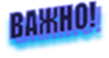 При подписването на документи с квалифициран електронен подпис не трябва да се избира функцията за криптиране на файла. Ако тази опция бъде избрана, файлът се криптира и Оценителната комисия не може да отвори документите, които могат да бъдат декриптирани и прочетени само и единствено чрез частния ключ на автора.Квалифицираният електронен подпис, с който се подписват документите по т. 3 и от т. 21 до т. 23, следва да е валиден към датата на кандидатстване и да е с титуляр и автор - физическото лице, което е официален представител на кандидата или с титуляр юридическото лице-кандидат, като автор на подписа в този случай следва да е официалния представител на предприятието-кандидат. Законният/те представител/и на кандидата няма/т право да упълномощава/т други лица да подписват декларациите по т. 21- 23, вкл., тъй като с тях се декларират данни, които деклараторът декларира в лично качество или съответно данни за представляваното от него юридическо лице, като за верността им се носи наказателна отговорност, която също е лична.Кандидатите следва да се уверят, че всички документи са представени в изискуемата форма. Достоверността на документите, приложения към формуляра за кандидатстване, за които не се изисква да са подписани с КЕП, се удостоверява чрез подписването на формуляра на кандидатстване посредством ИСУН 2020.Когато се изисква документ, който се издава от други държавни и/или общински органи или институции, кандидатът представя към датата на кандидатстване писмено доказателство, с което е заявено искането към държавен и/или общински орган или институция за издаване на документа, ведно с придружаващите го документи.Изискуемият документ следва да бъде представен от кандидата не по-късно от 10-дневния срок, определен от Оценителната комисия за отстраняване на установена липса на документи и/или друга нередовност. Оценителната комисия следва да изиска  липсващия документ не по-късно от 30 /тридесет/ календарни дни след датата на приключване на приема по настоящата процедура.В случай, че при проверката на документите бъде установена липса на документи и/или друга нередовност, Оценителната комисия ще изпраща до кандидатите уведомление за установените нередовности. Кандидатите следва да представят липсващите документи/отстранят нередовностите в срок от една седмица от датата на получаване на уведомлението, като денят на получаването му не се брои. Уведомленията за установени нередовности ще се изпращат през ИСУН чрез електронния профил на кандидата, като кандидатът ще бъде известяван за посоченото електронно чрез електронния адрес, асоцииран към неговия профил. Срокът за представяне на допълнителни документи/информация е 10 дни. Кандидатът представя липсващите документи по електронен път чрез ИСУН.Допълнителна информация може да бъде предоставена само по искане на Оценителната комисия като информацията не следва да съдържа елементи, водещи до подобряване на първоначалното проектно предложение. При непредставяне на изисканата допълнителна информация или разяснения в срок, проектното предложение може да бъде отхвърлено само и единствено на това основание.Всяка информация, предоставена извън официално изисканата от Оценителната комисия, няма да бъде вземана под внимание. Неотстраняването на нередовностите в срок може да доведе до прекратяване на производството по отношение на кандидата или до редуциране на разходи в бюджета на проекта.Оценителната комисия може по всяко време да проверява декларираните от кандидатите данни, както и да изисква разяснения относно документите, представени съгласно т. 24 от Условията за кандидатстване.Отстраняването на нередовностите в никакъв случай и при никакви обстоятелства не трябва да води до подобряване на качеството на проектните предложения.Всяка информация, предоставена извън официално изисканата от Оценителната комисия, няма да бъде вземана под внимание. По изключение кандидатът може да  предостави информация с уведомителен характер (напр. промяна в адреса за кореспонденция, правно-организационната форма, лицето, представляващо дружеството и други подобни обстоятелства), която не води до подобряване на първоначалното проектно предложение и се предоставя писмено до Управляващия орган.Техническият процес, свързан с представянето на допълнителна информация/документи, е описан в Ръководството за потребителя за модул “Е-кандидатстване” в ИСУН. При деклариране на неверни данни от страна на кандидатите, ще бъдат уведомявани органите на прокуратурата.25. Краен срок за подаване на проектните предложения: Крайният срок за подаване на проектни предложения е:17:00 часа на 01.10.2022 г.;В рамките на настоящата процедура кандидатите могат да подадат само едно проектно предложение при съобразяване на изискванията по т. 9 от настоящите Условия за кандидатстване.Кандидатите могат да задават допълнителни въпроси и да искат разяснения във връзка с Условията за кандидатстване до 3 седмици преди крайния срок за подаване на проектни предложения. Допълнителни въпроси могат да се задават само по електронната поща, посочена по-долу, като ясно се посочва наименованието на процедурата чрез подбор на проекти:Адрес на електронна поща: pmdr@mzh.government.bgОтговорите на въпросите на кандидатите се публикуват на интернет страницата на Управляващия орган на Единния информационен портал на Европейските структурни и инвестиционни фондове – www.eufunds.bg, както и в ИСУН 2020 не по-късно от 2 седмици преди определения краен срок за подаване на проектни предложения по процедурата.Публикуваните отговори на въпроси задължително се вземат под внимание от страна на Управляващия орган, Оценителната комисия по процедурата при оценката на проектните предложения и от кандидатите по процедурата.Не могат да се дават разяснения, които съдържат становище относно качеството на конкретно проектно предложение. Няма да бъдат предоставяни отговори на въпроси, зададени по телефона. Няма да бъдат изпращани индивидуални отговори на зададени от кандидатите по процедурата въпроси.26. Адрес за подаване на проектните предложения/концепциите за проектни предложения:Проектните предложения по настоящата процедура се подават по изцяло електронен път чрез ИСУН 2020 на следния интернет адрес: https://eumis2020.government.bg.27. Допълнителна информация:27.1. Процедура за уведомяване на неуспелите и одобрените кандидати и сключване на административни договори за предоставяне на безвъзмездна финансова помощ:Ръководителят на УО на ПМДР издава мотивирано решение, с което отказва предоставянето на безвъзмездна финансова помощ на всеки от кандидатите, включени в списъка на предложените за отхвърляне проектни предложения и основанията за отхвърлянето им в срок до 10 дни от одобрение на доклада на оценителната комисия, за което всеки кандидат се уведомява официално. В срок до 10 работни дни от получаване на решението кандидатът може да поиска писмено допълнителни разяснения относно основанията за класирането му. При одобрен оценителен доклад, кандидатите, чиито проектни предложения са предложени за финансиране, се поканват да представят в 30-дневен срок доказателства, че отговарят на изискванията за бенефициер, като представят необходимите документи.С поканата ще бъдат изискани следните документи:а) Свидетелство за съдимост на всички лица, представляващи кандидата и вписани в Търговския регистър, или определени като такива в учредителния акт, когато обстоятелството не подлежи на вписване, издадено не по-рано от 6 месеца преди датата на представянето му - оригинал или копие, заверено от кандидата. Документът не се изисква, в случай че представеният на етап кандидатстване е валиден.Когато за някое от горепосочените лица свидетелството за съдимост подлежи на издаване от чуждестранен орган, същото се представя в легализиран превод - оригинал или копие, заверено от кандидата. Когато в съответната чужда държава свидетелство за съдимост или еквивалентен документ не се издава, горепосоченото лице следва да представи декларация, съгласно законодателството на държавата, в която е установено.б) Нотариално заверено пълномощно в случаите, когато административният договор за предоставяне на безвъзмездна финансова помощ ще бъде подписан от лице, различно от законния/ите представител/и на кандидата съгласно Удостоверението за актуално състояние или вписванията в Търговския регистър – оригинал или копие, заверено от кандидата;в) Заявление за профил за достъп на ръководител на бенефициера до ИСУН 2020 (Приложение № 21 към Условията за изпълнение) и/или Заявление за профил за достъп на упълномощени от бенефициера лица до ИСУН 2020 (Приложение № 22 към Условията за изпълнение) – подписано от лице с право да представлява кандидата. В случаите, когато бенефициерът се представлява заедно от няколко физически лица, заявлението се попълва и подписва от всички от тях.г) Официален документ, удостоверяващ актуална банкова сметка на името на кандидата.д) Приложение № 16 – Пакет декларации към АДПБФП (Декларация липса на нередности, подписана от кандидата към датата на сключване на договора; Декларация за липса на конфликт на интереси, подписана от кандитата към датата на сключване на договора. Декларация по чл. 10 от Регламент (ЕС) № 508/2014 на европейския парламент и на съвета от 15 май 2014 година за Европейския фонд за морско дело и рибарство, подписана от кандитата към датата на сключване на договора; Декларация за свързаност по смисъла на § 1, т. 13 и т. 14 от допълнителните разпоредби на ЗППЦК, подписана от кандидата към датата на сключване на договора; Декларация за липса на промяна в обстоятелствата, декларирани при подаване на формуляр за кандидатстване) – подписано от лице с право да представлява кандидата. В случаите, когато бенефициерът се представлява само заедно от няколко физически лица, заявлението се попълва и подписва от всички от тях..е) Приложение № 11 Декларация  по чл. 25, ал. 2 от Закона за управление на средствата от Европейските структурни и инвестиционни фондове и чл. 7 от ПМС № 162/2016 г.,  подписана от кандидата към датата на сключване на договора от всички лица с право да представляват кандидата (независимо от това дали заедно и/или поотделно, и/или по друг начин)]ж) Удостоверение от Националната агенция за приходите за липса на задължения на кандидат/ (издадено след датата на получаване на поканата за сключване на договор ) – оригинал или копие, заверено от кандидата; или Удостоверение от Националната агенция за приходите за наличие на задължения на кандидата, от което да е видно че размерът на неплатените задължения е не повече от 1 на сто от сумата на годишния общ оборот на предприятието-кандидат за последната приключена финансова година, но не повече от 50 000 лв.  - оригинал или копие, заверено от кандидата; или Споразумение с НАП от което да е видно, че страните са договорили тяхното отсрочване или разсрочване, заедно с погасителен план и/или с посочени дати за окончателно изплащане на дължимите задължения - оригинал или копие, заверено от кандидата; Кандидатът следва да предостави един от документите по буква ж) единствено в случаите, когато в резултат на извършена служебна проверка от страна на Управляващия орган на ПМДР е установено наличие на задължения към НАП. Проверката за наличие на задължения към НАП включва проверка за наличие на публични задължения по смисъла на чл. 162, ал. 2, т. 1 и т. 8 от ДОПК. Липсата на подобни публични задължения кандидатът декларира в рамките на Декларация по чл. 25, ал. 2 от ЗУСЕСИФ и чл. 7 от ПМС № 162/2016 г. (за наличие на публични задължения по смисъла на чл. 162, ал. 2, т. 1 от ДОПК) и на Декларация, че кандидатът е запознат с условията за кандидатстване (за наличие на публични задължения по смисъла на чл. 162, ал. 2, т. 8 от ДОПК). з) Удостоверение за липса на задължения към общината по седалището на УО и по седалището на кандидата (издадени не по-рано от 6 месеца преди датата на представянето им) – оригинал или копие, заверено от кандидата; Управляващият орган на ПМДР ще извършва проверка по служебен път за наличие на задължения към общината по седалище на УО на ПМДР, както и към общината по седалище на кандидата само в случаите, когато тази община е Столична. В случаите когато в рамките на служебната проверка бъде установено наличието на задължение, кандидатите ще бъдат уведомени за това. За да удостовери погасяването на задължението кандидатът следва да представи Удостоверение за липса на задължения към Столична община. От Удостоверенията по букви ж) и з) следва да е видна липсата на задължения или размерът на неплатените задължения следва да е не повече от 1 на сто от сумата на годишния общ оборот на предприятието-кандидат за последната приключена финансова година но не повече от 50 000 лв.. Кандидат, който видно от Удостоверенията по букви ж) и з) има задължения повече от 1 на сто от сумата на годишния общ оборот за последната приключена финансова година, но не повече от 50 000 лв. има право да представи доказателства, че е предприел мерки, които гарантират неговата надеждност. За тази цел кандидатът може да представи следните документи: документ за извършено плащане или споразумение, или друг документ, от който да е видно, че задълженията са обезпечени или че страните са договорили тяхното отсрочване или разсрочване, заедно с погасителен план и/или с посочени дати за окончателно изплащане на дължимите задължения или е в процес на изплащане на дължимо обезщетение.и) Свидетелство за съдимост на всички лица с право да представляват кандидата (независимо от това дали заедно и/или поотделно, и/или по друг начин) няма да бъде изисквано на хартиен носител, но съдимостта на кандидата ще се установи служебно от УО на ПМДР. Когато за някое от горепосочените лица свидетелството за съдимост подлежи на издаване от чуждестранен орган, същото се представя в легализиран превод - оригинал или копие, заверено от кандидата. Когато в съответната чужда държава свидетелство за съдимост или еквивалентен документ не се издава, горепосоченото лице следва да представи декларация, съгласно законодателството на държавата, в която е установено. й) удостоверение от органите на Изпълнителна агенция „Главна инспекция по труда“ (издадени не по-рано от 1 месец преди датата на представянето им) за доказване липса на установено с влязло в сила наказателно постановление, или съдебно решение, нарушение на чл. 61, ал. 1, чл. 62, ал. 1 или 3, чл. 63, ал. 1 или 2, чл. 118, чл. 128, чл. 228, ал. 3, чл. 245 и чл. 301 - 305 от Кодекса на труда или чл. 13, ал. 1 от Закона за трудовата миграция и трудовата мобилност или аналогични задължения, установени с акт на компетентен орган, съгласно законодателството на държавата, в която кандидатът е установен, ще се установи служебно от УО на ПМДР.С кандидатите, които не представят липсващите документи или представят документи, които не съответстват на изискванията, не се сключват административни договори за предоставяне на безвъзмездна финансова помощ и се издава мотивирано решение за отказ за предоставяне на безвъзмездна финансова помощ.На тяхно място ще бъдат поканени за договаряне съответния брой кандидати от резервния списък (в случай че такъв е съставен), по поредността на класирането им до изчерпване на общия наличен бюджет по процедурата.Когато при извършване на проверката по същество на представените от кандидатите документи при сключване на административния договор за предоставяне на безвъзмездна финансова помощ, се установи несъответствие между декларирани данни на етап кандидатстване и информацията, посочена в представените документи, договор не се сключва, като за договаряне ще бъдат поканени съответният броя кандидати от резервния списък (в случай че такъв е съставен), по поредността на класирането им в съответната категория предприятие, до изчерпване на общия наличен бюджет по процедурата.Ако кандидат по одобрен за финансиране проект откаже сключване на административен договор за предоставяне на безвъзмездна финансова помощ, се пристъпва към сключване на такъв договор с кандидатите от резервния списък (в случай че такъв е съставен) по поредността на класирането им в съответната категория предприятие, до изчерпване на наличния бюджет по процедурата.Ръководителят на УО на ПМДР взема мотивирано решение за отказ за предоставяне на безвъзмездна финансова помощ в следните случаи:- за всяко проектно предложение, включено в списъка на предложените за отхвърляне проектни предложения и основанието за отхвърлянето им, включен в доклада за работата на оценителната комисия;-  при несъгласие на кандидата да сключи административен договор за предоставяне на БФП;-  за проектни предложения, при които се предвижда финансиране в нарушение на чл. 4, ал. 4 на ЗУСЕСИФ;- на кандидат, който не отговаря на изискванията за бенефициер или не е представил в срок доказателства за това;- за проектни предложения, при които държавната помощ е недопустима или се надхвърлят прагът на допустимата държавна помощ или установените в акт на ЕС прагове за минимална помощ. Допълнителна информация:Управляващият орган (УО) на ПМДР запазва правото си в случай на необходимост да изисква от кандидата допълнителна информация/документи, в това число и на документите които се проверяват по служебен път.УО на ПМДР не носи отговорност, ако поради грешни и/или непълни данни за кореспонденция, предоставени от самите кандидати, те не получават кореспонденцията с УО на ПМДР.Всеки кандидат може да подаде до Ръководителя на УО на ПМДР сигнал за предоставяне на невярна и/или подвеждаща информация от кандидати в процедури по предоставяне на безвъзмездна финансова помощ по ПМДР и/или от бенефициерите на безвъзмездна финансова помощ по ПМДР, които при изпълнение на договор, сключен по проект финансиран от Европейския фонд за морско дело и рибарство, предоставят невярна и /или подвеждаща информация за вписване в регистъра и проверка.28. Приложения към Условията за кандидатстване:- Приложение № 3 - Указания за условията и реда за подаване на проектни предложения и тяхната оценка по електронен път чрез Информационната система за управление и наблюдение 2020 „ИСУН“ 2020, утвърдени от заместник министър-председателя по европейските фондове и икономическата политика;- Приложение № 4 - Ръководство за потребителя за модул „Е-кандидатстване“;- Приложение № 5 - Критерии и методология  за оценка на проектните предложения; - Приложение № 6 - Използвани съкращения и основни дефиниции;- Приложение № 7 - Застрахователни рискове, за които бенефициерът като получател на подпомагане е длъжен да сключи застраховка на активите, предмет на подпомагане;- Приложение № 8 - Приложения № 1 „Минимален осигурителен доход по основни икономически дейности и квалификационни групи професии за периода от 1 януари до 31 март 2022 г.“ и № 1А „Минимален осигурителен доход по основни икономически дейности и квалификационни групи професии за периода 1 април до 31 декември 2022 г.“ към чл. 9, т. 1 от Закона за бюджета на държавното обществено осигуряване за 2022 г.;- Приложение № 9 Пакет декларации към УК - (Декларация, че кандидатът е запознат с условията за кандидатстване; Декларация за съгласие данните на кандидата да бъдат предоставени на НСИ по служебен път; Декларация за държавни помощи; Декларация за административен и оперативен капацитет; Декларация за липса на нередности; Декларация за липса на конфликт на интереси; Декларация по чл. 10, пар. 5 от Регламент (ЕС) № 508/2014 на европейския парламент и на съвета от 15 май 2014 година за Европейския фонд за морско дело и рибарство; Декларация за свързаност по смисъла на § 1, т. 13 и т. 14 от допълнителните разпоредби на ЗППЦК; Декларация по чл. 137 от Регламент (ЕС, Евратом) 2018/1046 на Европейския парламент и на Съвета от 18 юли 2018 година за финансовите правила, приложими за общия бюджет на Съюза; Декларация за наличие на финансов капацитет на кандидата с посочени етапи на изпълнение и източници за финансиране на всеки един етап от проектното предложение, за доказване, че кандидатът ще поддържа своята дейност през целия период, през който се осъществява проекта);- Приложение № 10 Декларация за обстоятелства по чл. 3 и чл. 4 от Закона за малките и средните предприятия;- Приложение № 11 Декларация по чл. 25, ал. 2 от Закона за управление на средствата от европейските структурни и инвестиционни фондове и чл. 7 от ПМС № 162/2016 г.;- Приложение № 12 Образец на Анализ приходи-разходи;- Приложение № 13 Образец на Бизнес план.Общ размер на безвъзмездната финансова помощСредства от Европейския фонд за морско дело и рибарствоНационално съфинансиране1 898 071,47 лв.1 390 527,16 лв.507 544,31 лв.Критерии за подбор в сектор „Инвестиции насочени към изграждане и/или модернизация на лодкостоянки“:Точки1. Капацитет:- Брой корабни места над 30;40 точки- Брой корабни места от 10 до 30;30 точки- Брой корабни места до 10;20 точки2. Дейности в подобряване на безопасността и условията на труд на рибарите.10 точки3. Инвестицията е предназначена за дребномащабния крайбрежен риболов.30 точки4. Проектът се изпълнява в акваторията на Черно море20 точкиОбщ брой точки:100